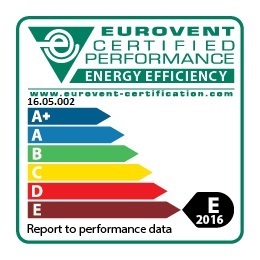 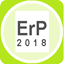 1 CENTRALE DE TRAITEMENT D'AIR TYPE39SL 65Installation : EXTERIEUR LOCAL	Position : HORIZONTALEPANNEAUX COULISSANTS pour ACCESSIBILITE TOTALEBANDEAU TECHNIQUE SUPERIEUR pour CONNECTIONS HYDRAULIQUES ET ELECTRIQUESConception autoportante et lisseCarrosserie (M) conforme à la norme EN 1886 : L2-D2-T2-TB2-F9Centrale certifiée EUROVENT : AHU 06-07-322Intérieur galvanisé non peintExtérieur carrosserie peint : BLANC RAL 7035Double-peau ép. 50 mm laine de roche 40 kg/m3 ( classt: M0 )Conditions de calcul :	Altitude de référence	0 m	Température de référence	20 °C / 50%	EUROVENT : Température de référence	-7 °C	Classe de vitesse	V4(2.15 m/s)	Servitude	Droite	Filtres :	Semi-encrassés	Débit d'air introduction	6500 m3/h (1.81 m3/s)	CAL ®  -400Pa / +400Pa	0.25 % / 0.32 %	SFPv	0.32 W/m3.h	ErP1253/2014	2018	Typologie	NRVU UVSF	DP int	120 Pa	Rendement GMV	57 %	SFPint	0.06 W/m3.hREGISTRE GRANDE SECTION CLASSE 1 INCORPORE DANS PARE PLUIECommande des volets	: motorisable avec secteur de blocagePertes de charges sur air	: 10 PaQuantité de servomoteur nécessaire	: 1G4 DIM. UNIVERSELLES + RIGIDE OD F7FILTRE G4Efficacité	: G4Perte de charge pour le calcul (1/2 Encrassé)	: 130  PaPerte de charge (Propre, 1/2 encrassé, encrassé)	: 110/130/150 Pa suivant EN 13053Avec prises de pression et manomètre à liquide montéFILTRE RIGIDE ODEfficacité	: F7Perte de charge pour le calcul (1/2 Encrassé)	: 160  PaPerte de charge (Propre, 1/2 encrassé, encrassé)	: 120/160/200  Pa suivant EN 13053Avec prises de pression et manomètre à liquide montéMONTAGE GLISSIERE ET SERRAGELe règlement ErP 1253/2014-2018 impose un dispositif visuel ou une surveillance par la régulation sur tous les filtresSECTION BATTERIE CHAUDE 2 RANGSde conception complètement vidangeable, équipée de bouchons de purge et de vidangePas	: 2.1 mmPression de service / d'épreuve	: 8 bar / 20 barTubes Cuivre / Ailettes Aluminium (0.10)Diamètre extérieur tubulures	: Raccord Fileté 1"1/2Côtes (HxL) axe collecteur de sortie/Origine bloc M2	: 985 mm x 93 mmCôtes (HxL) axe collecteur d'entrée/Origine bloc M2	: 985 mm x 207 mmMarge thermique	: 4 %Puissance calorifique	: 80.78 kWAIR :Débit de calcul	: 6500 m3/h     (1.81 m3/s)Entrée air : Ts / Hr / Th	: -7.0 °C / 90 % / -7.3 °CSortie air :  Ts / Hr / Th	: 30.1 °C / 7 % / 13.0 °CVitesse frontale air	: 2.97 m/sPertes de charges sur air	: 52 PaFLUIDE :Fluide chauffant	: EauT° entrée / T°sortie	: 80.00 °C / 60.00 °CDébit d'eau	: 3.57 m3/h     (0.000993 m3/s)Pertes de charges sur eau	: 17.64 kPaContenance en eau	: 6.8 lPour une batterie antigel dont la température de sortie est inférieure à 15°C, utiliser une régulation à débit d’eau constant pour éviter le déclenchement de l’alarme antigel et le risque de gel de la batterieSECTION DE DETENTEPertes de charges sur air	: 6 PaSECTION DE VENTILATION A ROUE LIBREAvec moteur EC montéType	: 1 x GR45C (k=197)Débit d'air	: 6500 m3/h     (1.81 m3/s)Pression disponible / gaine	: 350 PaPression statique (effet système inclus)	: 707 PaPression totale (effet système inclus)	: 769 PaRendement total	: 62.2 %Vitesse de rotation turbine	: 1927 Tr/mn1 x MOTEUR EC P= 5.6 kWIP54 - Tension TRI 3~ 400V 50HzVitesse max : 2630 Tr/mnIntensité nominale (3~ 400V 50Hz) : 8.8 APuissance électrique absorbée	: 2.23 kWSFP	: 0.3178723 W/m3.hÉchauffement moto-ventilateur	: 1.0 °CPilotage GMV par un signal 0/10VCLOISON ROUE LIBRE GALVANISEEINTERRUPTEUR DE PROXIMITEOPTION(S) CARROSSERIE INCLUSE(S)TOITURE MONTEE POUR INSTALLATION EXTERIEURE(En pente  par défaut sauf cas particulier)ACCESSOIRE(S) INCLUSMANCHETTE(S) SOUPLE(S) M0 GRANDE SECTIONPour l’assemblage de 2 sections, prévoir un raccordement par l’extérieur (espace nécessaire) ou des vides intérieurs pour permettre le raccordement intérieur s’il n’y a pas d’espace. SCHEMA DU CAISSON 39SL 65 (selon les côtes)	X : Origine du bloc	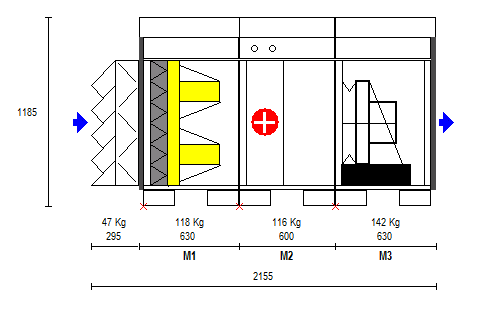 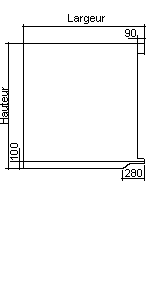 Hauteur : 1185  mm	Largeur : 1315  mm	Longueur: 2155  mm	Poids   : 423  KgHauteur et largeur ne tiennent pas compte des dimensions des accessoires venant en saillie  (hotte latérale, hotte supérieur, …).POSITION ET DIMENSIONS DES ORIFICESSPECTRE DE PUISSANCE ACOUSTIQUESPECTRE DE PUISSANCE ACOUSTIQUESPECTRE DE PUISSANCE ACOUSTIQUESPECTRE DE PUISSANCE ACOUSTIQUESPECTRE DE PUISSANCE ACOUSTIQUESPECTRE DE PUISSANCE ACOUSTIQUESPECTRE DE PUISSANCE ACOUSTIQUESPECTRE DE PUISSANCE ACOUSTIQUESPECTRE DE PUISSANCE ACOUSTIQUESPECTRE DE PUISSANCE ACOUSTIQUEFREQUENCES  (Hz)6312525050010002000400080008000Refoulement gainé centrale747788868279787676Aspiration gainé centrale696876736662595656Rayonnée par le caisson576657504437363535NIVEAU DE PUISSANCE GLOBALNIVEAU DE PUISSANCE GLOBALdblindbaRefoulement gainé centraleRefoulement gainé centrale9188Aspiration gainé centraleAspiration gainé centrale7973Rayonnée par le caissonRayonnée par le caisson6754Tolérance sur le niveau sonore : + / - 4 dBTolérance sur le niveau sonore : + / - 4 dBTolérance sur le niveau sonore : + / - 4 dBTolérance sur le niveau sonore : + / - 4 dBTolérance sur le niveau sonore : + / - 4 dB* Spectre donné pour la fréquence de sélection* Spectre donné pour la fréquence de sélection* Spectre donné pour la fréquence de sélection* Spectre donné pour la fréquence de sélection* Spectre donné pour la fréquence de sélection* Spectre donné pour la fréquence de sélection* Spectre donné pour la fréquence de sélection* Spectre donné pour la fréquence de sélection* Spectre donné pour la fréquence de sélectionOrifice d'aspiration pleine sectionOrifice de refoulement pleine section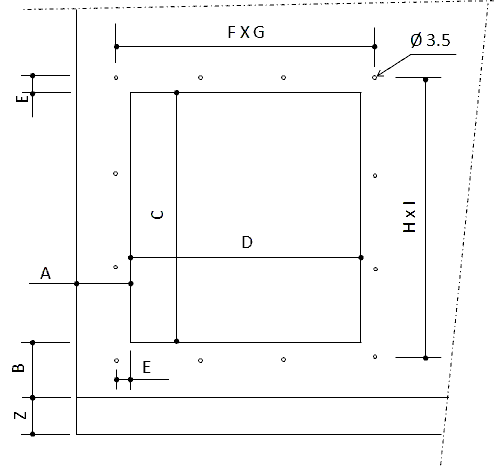 A=120; B=122.5; C=610; D=985; E=15; F=4; G=253.75; H=3; I=213.33; J=0; K=0; Z=100A=120; B=122.5; C=610; D=985; E=15; F=4; G=253.75; H=3; I=213.33; J=0; K=0; Z=100